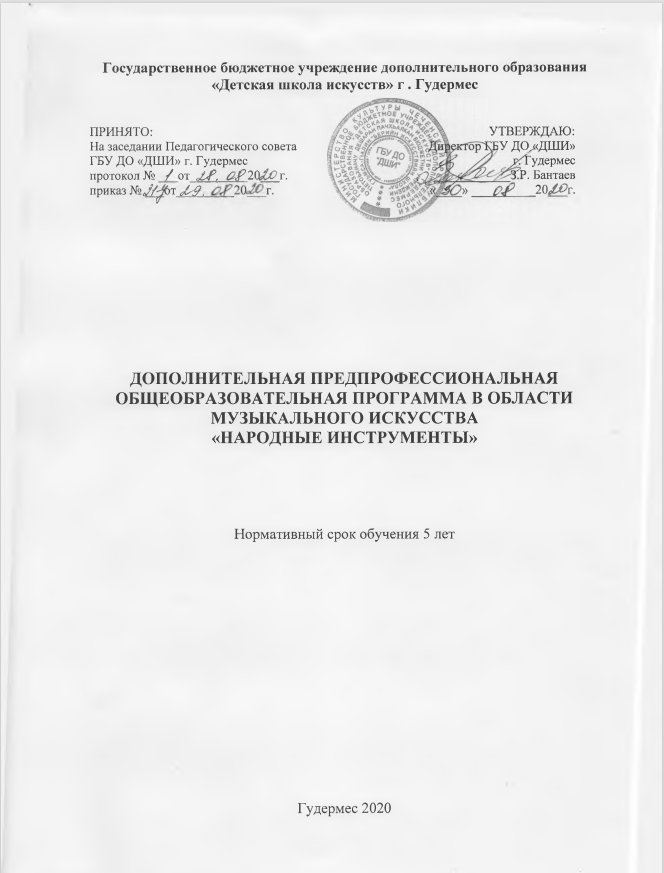 СОДЕРЖАНИЕПОЯСНИТЕЛЬНАЯ ЗАПИСКАДополнительная предпрофессиональная общеобразовательная программа в области музыкального искусства «Народные инструменты» (далее по тексту – программа «Народные инструменты») разработана ГБУ ДО«Детская школа искусств» г. Гудермес на основе Федеральных государственных требований (далее по тексту – ФГТ) к минимуму содержания, структуре и условиям реализации общеобразовательной программы «Народные инструменты», утвержденных Российской Федерации от 12.03.2012 г. №162«Об утверждении федеральных государственных требований к минимуму содержания, структуре и условиям реализации дополнительной предпрофессиональной общеобразовательной программы в области музыкального искусства «Народные инструменты» и сроку обучения по этой программе».Программа реализуется государственным бюджетным образовательным учреждением дополнительного образования детей «Детская школа искусств» (далее по тексту – ДШИ) в соответствии с Лицензией на право ведения образовательной деятельности от №3153 от 19.07.2019 г.Образовательная программа «Народные инструменты» определяет содержание и организацию образовательного процесса в образовательном учреждении.Программа «Народные инструменты» направлена на:выявление одаренных детей в области музыкального искусства в раннем детском возрасте;создание условий для художественного образования, эстетического воспитания, духовно-нравственного развития детей;приобретение детьми знаний, умений и навыков игры на одном из народных инструментах (баяне, аккордеоне, балалайке, домре, гитаре), позволяющих творчески исполнять музыкальные произведения в соответствии с необходимым уровнем музыкальной грамотности;приобретение детьми умений и навыков сольного, ансамблевого и (или)оркестрового исполнительства;приобретение детьми опыта творческой деятельности;овладение детьми духовными и культурными ценностями народов мира;приобщение детей к коллективному музицированию, исполнительским традициям оркестров народных и (или) национальных инструментов;подготовку одаренных детей к поступлению в образовательные учреждения, реализующие основные профессиональные образовательные программы в области музыкального искусства. Программа «Народные инструменты» разработана с учетом:обеспечения преемственности образовательных программ в области искусств и основных профессиональных образовательных программ среднего профессионального и высшего профессионального образования в области искусств;сохранения единства образовательного пространства Российской Федерации в сфере культуры и искусства.Программа «Народные инструменты» ориентирована на:воспитание и развитие у обучающихся личностных качеств, позволяющих уважать и принимать духовные и культурные ценности разных народов;формирование у обучающихся эстетических взглядов, нравственных установок и потребности общения с духовными ценностями;формирование умения у обучающихся самостоятельно воспринимать и оценивать культурные ценности;воспитание детей в творческой атмосфере, обстановке доброжелательности, эмоционально-нравственной отзывчивости, а также профессиональной требовательности;формирование у одаренных детей комплекса знаний, умений и навыков, позволяющих в дальнейшем осваивать основные профессиональные образовательные программы в области соответствующего вида искусства;выработку у обучающихся личностных качеств, способствующих освоению в соответствии с программными требованиями учебной информации, приобретению навыков творческой деятельности; умению планировать свою домашнюю работу; осуществлению самостоятельного контроля за своей учебной деятельностью; умению давать объективную оценку своему труду; формированию навыков взаимодействия с преподавателями и обучающимися в образовательном процессе, уважительного отношения к иному мнению и художественно- эстетическим взглядам; пониманию причин успеха/неуспеха собственной учебной деятельности; определению наиболее эффективных способов достижения результата.Цель: выявление одаренных детей в раннем возрасте, создание условий для их художественного образования и эстетического воспитания, приобретения ими знаний, умений, навыков в области выбранного вида искусств, опыта творческой деятельности и осуществления их подготовки к получению профессионального образования в области искусств.Срок освоения программыОбразовательная программа «Народные инструменты» реализуется в сроки обучения, установленные ФГТ, в соответствии с учебными планами, утвержденными методическим советом и приказом директора ДШИ.Срок освоения программы «Народные инструменты», для детей, поступивших в первый класс в возрасте с 10 лет до 12 лет, составляет 5 лет. Срок освоения программы «Народные инструменты» для детей, не закончивших освоение образовательной программы основного общего образования или среднего (полного) общего образования и планирующих поступление в образовательные учреждения, реализующие основные профессиональные образовательные программы в области музыкального искусства, увеличивается на 1 год.Образовательное учреждение имеет право реализовывать программу«Народные инструменты» в сокращенные сроки, а также по индивидуальным учебным планам с учетом ФГТ.Правила приема в ДШИПрием в ДШИ осуществляется на основании результатов отбора детей, проводимого с целью выявления их творческих способностей. До проведения отбора детей ДШИ вправе проводить предварительные прослушивания, просмотры, консультации в порядке, установленном образовательным учреждением самостоятельно.Отбор детей проводится в формах прослушиваний, просмотров, показов, устных ответов и др. Формы проведения отбора детей по конкретной образовательной программе устанавливаются образовательным учреждением самостоятельно с учетом ФГТ.Обучающиеся, имеющие достаточный уровень знаний, умений и навыков, могут приступить к освоению программы «Народные инструменты» со 2 по 4 классы включительно. В выпускные классы (5) поступление обучающихся не предусмотрено.Оценка качества образования по программе «Народные инструменты» производится на основе ФГТ. Освоение обучающимися программы«Народные инструменты», завершается итоговой аттестацией обучающихся.ПЛАНИРУЕМЫЕ РЕЗУЛЬТАТЫ ОСВОЕНИЯ ОБРАЗОВАТЕЛЬНОЙ ПРОГРАММЫ В ОБЛАСТИ МУЗЫКАЛЬНОГО ИСКУССТВАПланируемые результаты обучения по программе «Народные инструменты» нацелены на целостное художественно-эстетическое развитие личности и приобретение музыкально-исполнительских и теоретических знаний, умений и навыков.Результатом освоения программы «Народные инструменты» является приобретение обучающимися следующих знаний, умений и навыков в предметных областях:в области музыкального исполнительства:знания художественно-эстетических, технических особенностей, характерных для сольного, ансамблевого и (или) оркестрового исполнительства;знания музыкальной терминологии;умения грамотно исполнять музыкальные произведения соло, в ансамбле/оркестре на народном или национальном инструменте;умения самостоятельно разучивать музыкальные произведения различных жанров и стилей на народном или национальном инструменте;умения самостоятельно преодолевать технические трудности при разучивании несложного музыкального произведения на народном инструменте;умения создавать художественный образ при исполнении музыкального произведения на народном или национальном инструменте;навыков игры на фортепиано несложных музыкальных произведений различных стилей и жанров;навыков импровизации на народном или национальном инструменте, чтения с листа несложных музыкальных произведений на народном или национальном инструменте и на фортепиано;навыков подбора по слуху;первичных навыков в области теоретического анализа исполняемых произведений;навыков публичных выступлений (сольных, ансамблевых, оркестровых);в области теории и истории музыки:знания музыкальной грамоты;знания основных этапов жизненного и творческого пути отечественных и зарубежных композиторов, а также созданных ими музыкальных произведений;первичные знания в области строения классических музыкальных форм;умения использовать полученные теоретические знания при исполнительстве музыкальных произведений на инструменте;умения осмысливать музыкальные произведения, события путем изложения в письменной форме, в форме ведения бесед, дискуссий;навыков восприятия элементов музыкального языка;сформированных вокально-интонационных навыков ладового чувства;навыков вокального исполнения музыкального текста, в том числе путем группового (ансамблевого) и индивидуального сольфеджирования, пения с листа;навыков анализа музыкального произведения;навыков восприятия музыкальных произведений различных стилей и жанров, созданных в разные исторические периоды;навыков записи музыкального текста по слуху;первичных навыков и умений по сочинению музыкального текста.Результаты освоения программы «Народные инструменты» по учебным предметам обязательной части должны отражать:ПО.01.УП.01 Специальность:наличие у обучающегося интереса к музыкальному искусству, самостоятельному музыкальному исполнительству;сформированный комплекс исполнительских знаний, умений и навыков, позволяющий использовать многообразные возможности народного или национального инструмента для достижения наиболее убедительной интерпретации авторского текста, самостоятельно накапливать репертуар из музыкальных произведений различных эпох, стилей, направлений, жанров и форм;знание репертуара для народного или национального инструмента, включающего произведения разных стилей и жанров в соответствии с программными требованиями;знание художественно-исполнительских возможностей народного или национального инструмента;знание профессиональной терминологии;умение читать с листа несложные музыкальные произведения;навыки по воспитанию слухового контроля, умению управлять процессом исполнения музыкального произведения;навыки по использованию музыкально-исполнительских средств выразительности, выполнению анализа исполняемых произведений, владению различными видами техники исполнительства, использованию художественно оправданных технических приемов;наличие творческой инициативы, сформированных представлений о методике разучивания музыкальных произведений и приемах работы над исполнительскими трудностями;наличие музыкальной памяти, развитого мелодического, ладогармонического, тембрового слуха;наличие навыков репетиционно-концертной работы в качестве солиста.ПО.01.УП.02 Ансамбль:сформированный комплекс навыков и умений в области коллективного творчества - ансамблевого исполнительства, позволяющий демонстрировать в ансамблевой игре единство исполнительских намерений и реализацию исполнительского замысла;знание ансамблевого репертуара, способствующее воспитанию на разнообразной литературе способностей к коллективному творчеству;навыки по решению музыкально-исполнительских задач ансамблевого исполнительства,	обусловленные	художественным	содержанием	и особенностями формы, жанра и стиля музыкального произведения. ПО.01.УП.03 Фортепиано:знание	инструментальных	и	художественных	особенностей	и возможностей фортепиано;знание в соответствии с программными требованиями музыкальных произведений, написанных для фортепиано зарубежными и отечественными композиторами;владение основными видами фортепианной техники, использование художественно оправданных технических приемов, позволяющих создавать художественный образ, соответствующий авторскому замыслу.ПО.01.УП.04 Хоровой класс:знание начальных основ хорового искусства, вокально-хоровых особенностей хоровых партитур, художественно-исполнительских возможностей хорового коллектива;знание профессиональной терминологии;умение передавать авторский замысел музыкального произведения с помощью органического сочетания слова и музыки;навыки коллективного хорового исполнительского творчества, в том числе отражающие взаимоотношения между солистом и хоровым коллективом;сформированные практические навыки исполнения авторских, народных хоровых и вокальных ансамблевых произведений отечественной и зарубежной музыки, в том числе хоровых произведений для детей;наличие практических навыков исполнения партий в составе вокального ансамбля и хорового коллектива.ПО.02.УП.01 Сольфеджио:сформированный комплекс знаний, умений и навыков, отражающий наличие у обучающегося развитого музыкального слуха и памяти, чувства ритма, художественного вкуса, знания музыкальных стилей, способствующих творческой самостоятельности, в том числе:знание профессиональной музыкальной терминологии;умение сольфеджировать одноголосные, двухголосные музыкальные примеры, записывать музыкальные построения средней трудности с использованием навыков слухового анализа, слышать и анализировать аккордовые и интервальные цепочки;умение импровизировать на заданные музыкальные темы или ритмические построения;навыки владения элементами музыкального языка (исполнение на инструменте, запись по слуху и т.п.).ПО.02.УП.02 Слушание музыки:наличие первоначальных знаний о музыке, как виде искусства, ее основных составляющих, в том числе о музыкальных инструментах, исполнительских коллективах (хоровых, оркестровых), основных жанрах;способность проявлять эмоциональное сопереживание в процессе восприятия музыкального произведенияумение проанализировать и рассказать о своем впечатлении от прослушанного музыкального произведения, провести ассоциативные связи с фактами своего жизненного опыта или произведениями других видов искусств.ПО.02.     УП.      03      Музыкальная      литература      (зарубежная,отечественная):первичные знания о роли и значении музыкального искусства в системе культуры, духовно-нравственном развитии человека;знание творческих биографий зарубежных и отечественных композиторов согласно программным требованиям;знание в соответствии с программными требованиями музыкальных произведений зарубежных и отечественных композиторов различных исторических периодов, стилей, жанров и форм от эпохи барокко до современности;умение исполнять на музыкальном инструменте тематический материал пройденных музыкальных произведений;навыки по выполнению теоретического анализа музыкального произведения - формы, стилевых особенностей, жанровых черт, фактурных, метроритмических, ладовых особенностей;знание основных исторических периодов развития зарубежного и отечественного музыкального искусства во взаимосвязи с другими видами искусств (изобразительного, театрального, киноискусства, литературы), основные стилистические направления, жанры;знание особенностей национальных традиций, фольклорных истоков музыки;знание профессиональной музыкальной терминологии;сформированные основы эстетических взглядов, художественного вкуса, пробуждение интереса к музыкальному искусству и музыкальной деятельности;умение в устной и письменной форме излагать свои мысли о творчестве композиторов;умение определять на слух фрагменты того или иного изученного музыкального произведения;навыки по восприятию музыкального произведения, умение выражать его понимание и свое к нему отношение, обнаруживать ассоциативные связи с другими видами искусств.УЧЕБНЫЙ ПЛАНУчебный план программы «Народные инструменты» предусматривает следующие предметные области:музыкальное исполнительство; теория и история музыки, и разделы:консультации;промежуточная аттестация;итоговая аттестация.При реализации программы «Народные инструменты» общий объем аудиторной учебной нагрузки обязательной части составляет 1039,5 часа, в том числе по предметным областям (ПО) и учебным предметам (УП):ПО.01 Музыкальное исполнительство: УП.01 Специальность - 363 часа, УП.02 Ансамбль - 132 часа,УП.03 Фортепиано – 82,5 часа, УП.04 Хоровой класс - 33 часа; ПО.02 Теория и история музыки:часа.УП.01 Сольфеджио - 247,5 часа,УП.02 Музыкальная литература (зарубежная,  отечественная) - 181,5Вариативная часть дает возможность расширения и (или) углубленияподготовки обучающихся, определяемой содержанием обязательной части образовательной программы, получения обучающимися дополнительных знаний, умений и навыков. Учебные предметы вариативной части определяются ДШИ самостоятельно. Объем времени вариативной части, предусматриваемый ДШИ на занятия обучающихся с присутствием преподавателя, может составлять до 40 процентов от объема времени предметных областей обязательной части, предусмотренного на аудиторные занятия.При формировании ДШИ вариативной части, а также введении в данный раздел индивидуальных занятий необходимо учитывать исторические, национальные и региональные традиции подготовки кадров в области музыкального искусства, а также имеющиеся финансовые ресурсы, предусмотренные на оплату труда педагогических работников.При изучении учебных предметов обязательной и вариативной частей предусматривается объем времени на самостоятельную работу обучающихся. Объем времени на самостоятельную работу обучающихся по каждому учебному предмету определяется с учетом сложившихся педагогических традиций и методической целесообразности.Объем максимальной учебной нагрузки обучающихся не должен превышать 26 часов в неделю. Аудиторная учебная нагрузка по всем учебным предметам учебного плана не должна превышать 14 часов в неделю (без учета времени, предусмотренного учебным планом на консультации, затрат времени на контрольные уроки, зачеты и экзамены, а также участия обучающихся в творческих и культурно-просветительских мероприятиях ДШИ).УЧЕБНЫЙ ПЛАНпо дополнительной предпрофессиональной общеобразовательной программе в области музыкального искусства «Народные инструменты»Срок обучения – 5 лет1) В общей трудоемкости на выбор ДШИ предлагается минимальное количество часов (с учетом вариативной части). При формировании учебного плана обязательная часть в отношении количества часов, сроков реализации учебных предметов и количества часов консультаций остается неизменной, вариативная часть разрабатывается ДШИ самостоятельно. Объем времени вариативной части, предусматриваемый ДШИ на занятия обучающихся с присутствием преподавателя, может составлять до 40 процентов от объема времени предметных областей обязательной части, предусмотренного на аудиторные занятия. Объем времени на самостоятельную работу по учебным предметам вариативной части необходимо планировать до 100% от объема времени аудиторных занятий. При формировании ДШИ вариативной части, а также при введении в данный раздел индивидуальных занятий необходимо учитывать исторические, национальные и региональные традиции подготовки кадров в области музыкального искусства, а также имеющиеся финансовые ресурсы, предусмотренные на оплату труда педагогических работников.2) В колонках 8 - 10 цифрой указываются учебные полугодия за весь период обучения, в которых проводится промежуточная аттестация обучающихся. Номера учебных полугодий обозначают полный цикл обучения – 10 полугодий за 5 лет. При выставлении многоточия после цифр необходимо считать «и так далее» (например «1,3…- 9» имеются в виду все нечетные учебные полугодия, включая 9-е; «1–5» – и четные и нечетные учебные полугодия с 1- го по 5-е). Форму проведения промежуточной аттестации в виде зачетов и контрольных уроков (колонки 8, 9) по учебным полугодиям, а также время их проведения в течение учебного полугодия ДШИ устанавливает самостоятельно в счет аудиторного времени, предусмотренного на учебный предмет. В случае окончания изучения учебного предметаформой промежуточной аттестации в виде контрольного урока обучающимся выставляется оценка, которая заносится в свидетельство об окончании ДШИ. По усмотрению ДШИ оценки по учебным предметам могут выставляться и по окончании учебной четверти.По предмету «Специальность» в рамках промежуточной аттестации обязательно должны проводиться технические зачеты, зачеты или контрольные уроки по самостоятельному изучению обучающимся музыкального произведения и чтению с листа. Часы для концертмейстера предусматриваются по учебному предмету «Специальность» в объеме от 60 до 100% аудиторного времени.Аудиторные часы для концертмейстера предусматриваются: по учебному предмету «Хоровой класс» и консультациям по «Сводному хору» не менее 80% от аудиторного времени; по учебному предмету «Оркестровый класс» и консультациям «Оркестр» – до 100% аудиторного времени; по учебному предмету и консультациям «Ансамбль» – от 60% до 100% аудиторного времени в случае отсутствия обучающихся по другим ОП в области музыкального искусства.В данном примерном учебном плане ДШИ предложен перечень учебных предметов вариативной части и возможность их реализации. ДШИ может: воспользоваться предложенным вариантом, выбрать другие учебные предметы из предложенного перечня или самостоятельно определить наименования учебных предметов и их распределение по учебным полугодиям. В любом из выбранных вариантов каждый учебный предмет вариативной части должен заканчиваться установленной ДШИ той или иной формой контроля (контрольным уроком, зачетом или экзаменом). Вариативную часть можно использовать и на учебные предметы, предусматривающие получение обучающимися знаний, умений и навыков в области эстрадно-джазового искусства. Объем максимальной нагрузки обучающихся не должен превышать 26 часов в неделю, аудиторной нагрузки – 14 часов в неделю.Консультации проводятся с целью подготовки обучающихся к контрольным урокам, зачетам, экзаменам, творческим конкурсам и другим мероприятиям по усмотрению учебного заведения. Консультации могут проводиться рассредоточено или в счет резерва учебного времени. В случае, если консультации проводятся рассредоточено, резерв учебного времени используется на самостоятельную работу обучающихся и методическую работу преподавателей. Резерв учебного времени можно использовать как перед промежуточной (экзаменационной) аттестацией, так и после ее окончания с целью обеспечения самостоятельной работой обучающихся на период летних каникул.Примечание к учебному плануПри реализации ОП устанавливаются следующие виды учебных занятий и численность обучающихся: групповые занятия – от 11 человек; мелкогрупповые занятия – от 4 до 10 человек (по ансамблевым учебным предметам – от 2-х человек); индивидуальные занятия.При реализации учебного предмета «Хоровой класс» могут одновременно заниматься обучающиеся по другим ОП в области музыкального искусства. Предмет «Хоровой класс» может проводиться следующим образом: хор из обучающихся первого класса; хор из обучающихся 2–5-го классов. В зависимости от количества обучающихся возможно перераспределение хоровых групп.Учебный предмет «Оркестровый класс» предполагает занятия оркестра русских народных инструментов. В случае необходимости учебный коллектив может доукомплектовываться приглашенными артистами (в качестве концертмейстеров), но не более чем на 25% от необходимого состава учебного коллектива. В случае отсутствия реализации данного учебного предмета, часы, предусмотренные на консультации «Оркестр», используются по усмотрению ДШИ на консультации по другим учебным предметам.Объем самостоятельной работы обучающихся в неделю по учебным предметам обязательной и вариативной частей в среднем за весь период обучения определяется с учетом минимальных затрат на подготовку домашнего задания, параллельного освоения детьми программ основного общего образования и планируется следующим образом:«Специальность» – 1-3 классы – по 3 часа; 4-5 классы – по 4 часа в неделю; «Ансамбль» – 1 час в неделю;«Оркестровый класс» – 1 час в неделю; «Фортепиано» – 1 класс – 2 часа в неделю; «Хоровой класс» – 0,5 часа в неделю;«Сольфеджио» – 1 час в неделю; «Музыкальная литература (зарубежная, отечественная)» – 1 час в неделю, «Чтение с листа» - 0,5 часа в неделю, «Элементарная теория музыки» - 1 час в неделю.ГРАФИК ОБРАЗОВАТЕЛЬНОГО ПРОЦЕССАОбозначения	АудиторныезанятияРезерв учебного времениПромежуточная аттестацияИтоговая атте- стацияКаникулыПРОГРАММЫ УЧЕБНЫХ ПРЕДМЕТОВПрограммы учебных предметов в соответствии с ФГТ являются неотъемлемой частью программы «Народные инструменты», разработанной педагогическим коллективом ДШИ. Все программы учебных предметов разработаны преподавателями по каждому учебному предмету самостоятельно, в соответствии с учебными планами программы «Народные инструменты» срок обучения – 5 лет, прошли обсуждение на заседании методического совета ДШИ, имеют внешние и внутренние рецензии.Программы учебных предметов имеют самостоятельную структуру и содержат:титульный листпояснительную запискуучебно-тематический плансодержание учебного предметатребования к уровню подготовки обучающегосяформы и методы контроля, система оценокметодическое обеспечение учебного процессасписок литературыПеречень программ учебных предметов по предметным областям обязательной и вариативной части:ПО.01.УП.01 «Специальность и чтение с листа» ПО.01.УП.02 «Ансамбль»ПО.01.УП.03 «Фортепиано» ПО.01.УП.04 «Хоровой класс» ПО.02.УП.01 «Сольфеджио»ПО.02.УП.02 «Музыкальная литература (зарубежная и отечественная)» В.07. «Фортепиано»СИСТЕМА И КРИТЕРИИ ОЦЕНОК ПРОМЕЖУТОЧНОЙ И ИТОГОВОЙ АТТЕСТАЦИИ РЕЗУЛЬТАТОВ ОСВОЕНИЯ ПРОГРАММЫ ОБУЧАЮЩИМИСЯОценка качества реализации программы «Народные инструменты» включает в себя текущий контроль успеваемости, промежуточную и итоговую аттестацию обучающихся.В качестве средств текущего контроля успеваемости ДШИ используются контрольные работы, устные опросы, письменные работы,тестирование, академические концерты, прослушивания, технические зачеты. Текущий контроль успеваемости обучающихся проводится в счет аудиторного времени, предусмотренного на учебный предмет.Промежуточная аттестация проводится в форме контрольных уроков, зачетов и экзаменов. Контрольные уроки, зачёты и экзамены могут проходить в виде технических зачетов, академических концертов, исполнения концертных программ, письменных работ и устных опросов. Контрольные уроки и зачеты в рамках промежуточной аттестации проводятся на завершающих полугодие учебных занятиях в счет аудиторного времени, предусмотренного на учебный предмет. Экзамены проводятся за пределами аудиторных учебных занятий.По завершении изучения учебных предметов по итогам промежуточной аттестации обучающимся выставляется оценка, которая заносится в свидетельство об окончании ДШИ.Содержание промежуточной аттестации и условия ее проведения разрабатываются ДШИ самостоятельно на основании настоящих ФГТ. ДШИ разрабатываются критерии оценок промежуточной аттестации и текущего контроля успеваемости обучающихся. Для аттестации обучающихся созданы фонды оценочных средств, включающие типовые задания, контрольные работы, тесты и методы контроля, позволяющие оценить приобретенные знания, умения и навыки. Фонды оценочных средств разрабатываются и утверждаются ДШИ самостоятельно.Система оценок в рамках промежуточной аттестации предполагает пятибалльную шкалу с использованием плюсов и минусов.По окончании полугодий учебного года, как правило, оценки выставляются по каждому учебному предмету. Оценки обучающимся могут выставляться и по окончании четверти.Требования к содержанию итоговой аттестации обучающихся определяются ДШИ на основании настоящих ФГТ.Итоговая аттестация проводится в форме выпускных экзаменов по следующим предметам:Специальность;Сольфеджио;Музыкальная литература (зарубежная, отечественная).По итогам выпускного экзамена выставляется оценка «отлично»,«хорошо», «удовлетворительно», «неудовлетворительно». Временной интервал между выпускными экзаменами должен быть не менее трех календарных дней.При прохождении итоговой аттестации выпускник должен продемонстрировать знания, умения и навыки в соответствии с программными требованиями, в том числе:знание творческих биографий зарубежных и отечественных композиторов, музыкальных произведений, основных исторических периодов развития музыкального искусства во взаимосвязи с другими видами искусств;знание профессиональной терминологии, фортепианного репертуара, в том числе ансамблевого;достаточный технический уровень владения фортепиано для воссоздания художественного образа и стиля исполняемых произведений разных форм и жанров зарубежных и отечественных композиторов;умение определять на слух, записывать, воспроизводить голосом аккордовые, интервальные и мелодические построения;наличие кругозора в области музыкального искусства и культуры.Система оценок в рамках итоговой аттестации предполагает пятибалльную шкалу в абсолютном значении.Музыкальное исполнительствоСпециальность:Оценка «5» (отлично) – Яркая, осмысленная игра, выразительная динамика; текст сыгран безукоризненно. Использован богатый арсенал выразительных средств, владение исполнительской техникой и звуковедением позволяет говорить о высоком художественном уровне игры.Оценка «4» (хорошо) – игра с ясной художественно-музыкальной трактовкой, но не все технически проработано, незначительное количество погрешностей в тексте, эмоциональная скованность.Оценка «3» (удовлетворительно) – средний технический уровень подготовки, бедный, недостаточный штриховой арсенал, определенные проблемы в исполнительском аппарате мешают донести до слушателя художественный замысел произведения. Можно говорить о том, что качество исполняемой программы в данном случае зависело от времени, потраченном на работу дома или отсутствии интереса у ученика к занятиям музыкой.Оценка «2» (неудовлетворительно) – программа не донесена по тексту, отсутствуют инструментальные навыки, бессмысленное исполнение, нечистая интонация, отсутствие перспектив дальнейшего обучения на инструменте.Зачет (без оценки) – Исполнение соответствует необходимому уровню на данном этапе обученияАнсамбль:Оценка «5» (отлично) – технически качественное и художественно осмысленное исполнение, отвечающее всем требованиям на данном этапе обучения.Оценка «4» (хорошо) – грамотное исполнение с небольшими недочетами (как в техническом плане, так и в художественном смысле)Оценка «3» (удовлетворительно) – исполнение с большим количеством недочетов, а именно: недоученный текст, слабая техническая подготовка, малохудожественная игра, отсутствие свободы игрового аппарата и т.д.Оценка «2» (неудовлетворительно) – комплекс серьезных недостатков, невыученный текст, отсутствие домашней работы, а также плохая посещаемость аудиторных занятий.Зачет (без оценки) – отражает достаточный уровень подготовки и исполнения на данном этапе обученияФортепиано:Оценка «5» (отлично) – предусматривает исполнение программы, соответствующей году обучения, наизусть, выразительно; отличное знание текста, владение необходимыми техническими приемами, штрихами; хорошее звукоизвлечение, понимание стиля исполняемого произведения; использование художественно оправданных технических приемов, позволяющих создавать художественный образ, соответствующий авторскому замыслуОценка «4» (хорошо) – программа соответствует году обучения, грамотное исполнение с наличием мелких технических недочетов, небольшое несоответствие темпа, неполное донесение образа исполняемого произведенияОценка «3» (удовлетворительно) – программа не соответствует году обучения, при исполнении обнаружено плохое знание нотного текста, технические ошибки, характер произведения не выявленОценка «2» (неудовлетворительно) – незнание наизусть нотного текста, слабое владение навыками игры на инструменте, подразумевающее плохую посещаемость занятий и слабую самостоятельную работуЗачет (без оценки) – отражает достаточный уровень подготовки и исполнения на данном этапе обученияХоровой класс:Оценка «5» (отлично) – регулярное посещение хора, отсутствие пропусков без уважительных причин, знание своей партии во всех произведениях, разучиваемых в хоровом классе, активная эмоциональная работа на занятиях, участие на всех хоровых концертах коллективаОценка «4» (хорошо) – регулярное посещение хора, отсутствие пропусков без уважительных причин, активная работа в классе, сдача партии всей хоровой программы при недостаточной проработке трудных технических фрагментов (вокально-интонационная неточность), участие в концертах хораОценка «3» (удовлетворительно) – нерегулярное посещение хора, пропуски без уважительных причин, пассивная работа в классе, незнание наизусть некоторых партитур в программе при сдаче партий, участие в обязательном отчетном концерте хора в случае пересдачи партийОценка «2» (неудовлетворительно) – пропуски хоровых занятий без уважительных причин, неудовлетворительная сдача партий в большинстве партитур всей программы, не допуск к выступлению на отчетный концертЗачет (без отметки) – отражает достаточный уровень подготовки и исполнения на данном этапе обучения, соответствующий программным требованиям.Теория и история музыкиСольфеджио:Музыкальный диктантОценка «5» (отлично) – музыкальный диктант записан полностью без ошибок в пределах отведенного времени и количества проигрываний. Возможны небольшие недочеты (не более двух) в группировке длительностей или записи хроматических звуков.Оценка «4» (хорошо) – музыкальный диктант записан полностью в пределах отведенного времени и количества проигрываний. Допущено 2-3 ошибки в записи мелодической линии, ритмического рисунка, либо большое количество недочетов.Оценка «3» (удовлетворительно) – музыкальный диктант записан полностью в пределах отведенного времени и количества проигрываний, допущено большое количество (4-8) ошибок в записи мелодической линии, ритмического рисунка, либо музыкальный диктант записан не полностью (но больше половины).Оценка «2» (неудовлетворительно) – музыкальный диктант записан в пределах отведенного времени и количества проигрываний, допущено большое количество грубых ошибок в записи мелодической линии и ритмического рисунка, либо музыкальный диктант записан меньше, чем наполовину.Сольфеджирование, интонационные упражнения, слуховой анализОценка «5» (отлично) – чистое интонирование, хороший темп ответа, правильное дирижирование, демонстрация основных теоретических знаний.Оценка «4» (хорошо) – недочеты в отдельных видах работы: небольшие погрешности в интонировании, нарушения в темпе ответа, ошибки в дирижировании, ошибки в теоретических знаниях.Оценка «3» (удовлетворительно) – ошибки, плохое владение интонацией, замедленный темп ответа, грубые ошибки в теоретических знаниях.Оценка «2» (неудовлетворительно) – грубые ошибки, не владение интонацией, медленный темп ответа, отсутствие теоретических знаний.Музыкальная литература (зарубежная, отечественная):Оценка «5» (отлично) – содержательный и грамотный (с позиции русского языка) устный или письменный ответ с верным изложением фактов. Точное определение на слух тематического материала пройденных сочинений. Свободное ориентирование в определенных эпохах (историческом контексте, других видах искусств).Оценка «4» (хорошо) – устный или письменный ответ, содержащий не более 2-3 незначительных ошибок. Определение на слух тематического материала также содержит 2-3 неточности негрубого характера или 1 грубую ошибку и 1 незначительную. Ориентирование в историческом контексте может вызывать небольшое затруднение, требовать время на размышление, но в итоге дается необходимый ответ.Оценка «3» (удовлетворительно) – устный или письменный ответ, содержащий 3 грубые ошибки или 4-5 незначительных. В определении на слух тематического материала допускаются: 3 грубые ошибки или 4-5 незначительные. В целом ответ производит впечатление поверхностное, что говорит о недостаточно качественной или непродолжительной подготовке обучающегося.Оценка «2» (неудовлетворительно) – большая часть устного или письменного ответа неверна; в определении на слух тематического материала более 70% ответов ошибочны. Обучающийся слабо представляет себе эпохи, стилевые направления, другие виды искусства.Вариативная частьЭлементарная теория музыки:Оценка «5» (отлично) – на зачете обучающийся продемонстрировал прочные, системные теоретические знания и владение практическими навыками в полном объеме, предусмотренном программойОценка «4» (хорошо) - обучающийся демонстрирует хорошие теоретические знания и владение практическими навыками в объеме, предусмотренном программой. Допускаемые при этом погрешности инеточности не являются существенными и не затрагивают основных понятий и навыковОценка «3» (удовлетворительно) - обучающийся в процессе зачета допускает существенные погрешности в теории и показывает частичное владение предусмотренных программой практических навыковОценка «2» (неудовлетворительно) – обучающийся в процессе ответа допускает большие погрешности в теории и практике, показывает незнание основ «Элементарной теории музыки».Чтение с листаОценка «5» (отлично) – технически качественное и художественно осмысленное чтение с листа музыкального текста, отвечающее всем требованиям на данном этапе обученияОценка «4» (хорошо) - грамотное чтение с листа с небольшими недочетами (как в техническом плане, так и в художественном смысле)Оценка «3» (удовлетворительно) - исполнение с большим количеством недочетов, а именно: остановки, ритмические и интонационные погрешности, несоблюдение штриховОценка «2» (неудовлетворительно) – комплекс серьезных недостатков, отсутствие домашней работы, а также плохая посещаемость аудиторных занятийЗачет (без отметки) – достаточный уровень подготовки и исполнения на данном этапе обученияОркестровый класс:Оценка «5» (отлично) – регулярное посещение занятий по оркестру, отсутствие пропусков без уважительных причин, знание своей партии во всех произведениях, разучиваемых в оркестровом классе, активная эмоциональная работа на занятиях, участие на всех концертах коллектива;Оценка «4» (хорошо) - регулярное посещение занятий по оркестру, отсутствие пропусков без уважительных причин, активная работа в классе, сдача партии всей программы при недостаточной проработке трудных технических фрагментов, участие в концертах оркестра;Оценка «3» (удовлетворительно) - нерегулярное посещение занятий по оркестру, пропуски без уважительных причин, пассивная работа в классе, незнание некоторых партитур в программе при сдаче партий, участие в обязательном отчетном концерте школы в случае пересдачи партий;Оценка «2» (неудовлетворительно) – пропуски занятий без уважительных причин, неудовлетворительная сдача партий в большинстве партитур всей программы, не допуск к выступлению на отчетный концерт;Зачет (без отметки) – отражает достаточный уровень подготовки и исполнения на данном этапе обучения.ПРОГРАММА МЕТОДИЧЕСКОЙ, ТВОРЧЕСКОЙ И КУЛЬТУРНО- ПРОСВЕТИТЕЛЬСКОЙ ДЕЯТЕЛЬНОСТИПрограмма методической̆, творческой̆, культурно-просветительской̆ деятельности ДШИ (далее по тексту - программа МКТД) является составной̆ частью образовательной̆ программы «Народные инструменты».Программа МТКД регламентируется ежегодным планом работы ДШИ по данным видам деятельности. План может корректироваться и дополняться в течение учебного года.Цель программы:Создание развивающей образовательной среды для обеспечения высокого качества художественного образования, его доступности, открытости, привлекательности для обучающихся, их родителей (законных представителей̆) и всего общества.Формы творческой, методической и культурно-просветительской деятельностиДля обучающихся:концерты;выставки;конкурсы;фестивали;олимпиады;творческие конференции;мастер-классы;посещение театров, филармонии, выставочных залов, музеев и т.д.;участие в выездных пленэрах;Для преподавателей:сотрудничество с ДМШ и ДШИ, ССУЗами, ВУЗами, реализующими основные профессиональные образовательные программы в области музыкального искусства;трансляция педагогического опыта на различных уровнях;участие преподавателей в конференциях, мастер-классах, конкурсах педагогического мастерства и т.д.;участие в культурно-массовых мероприятиях различного уровня;совместная работа с родителями и общественными организациями.Творческая, методическая и культурно-просветительская деятельность обучающихся и преподавателей ДШИ осуществляется в счет времени,отведенного на внеаудиторную работу обучающихся, а также во время учебного процесса для подготовки выступлений на концертах, конкурсах и фестивалях различной направленности.Одним из условий готовности ДШИ к ведению реализации профессиональных программ является создание системы методической работы, обеспечивающей сопровождение деятельности преподавателей на всех этапах реализации предпрофессиональных программ.Непрерывность профессионального развития педагогических работников обеспечивается освоение дополнительных профессиональных образовательных программ в объеме не менее 16 часов, не реже чем один раз в три года.ТРЕБОВАНИЯ К УСЛОВИЯМ РЕАЛИЗАЦИИ ПРОГРАММЫТребования к условиям реализации программы «Народные инструменты» представляют собой систему требований к учебно- методическим, кадровым, финансовым, материально-техническим и иным условиям реализации программы «Народные инструменты» с целью достижения планируемых результатов освоения данной образовательной программы.Продолжительность учебного года с первого по четвертый классы составляет 39 недель, в пятом классе - 40 недель. Продолжительность учебных занятий с первого по пятый классы составляет 33 недели (см. график учебного процесса).С первого по пятый классы в течение учебного года предусматриваются каникулы в объеме не менее 4 недель. Летние каникулы устанавливаются в объеме 13 недель, за исключением последнего года обучения. Осенние, зимние, весенние каникулы проводятся в сроки, установленные при реализации основных образовательных программ начального общего и основного общего образования (см. график учебного процесса).Изучение учебных предметов учебного плана и проведение консультаций осуществляются в форме индивидуальных занятий, мелкогрупповых занятий (численностью от 4 до 10 человек, по ансамблевым учебным предметам - от 2-х человек), групповых занятий (численностью от 11 человек) (см. учебные планы).Обучающиеся, имеющие достаточный уровень знаний, умений и навыков и приступившие к освоению образовательной программы со второго по четвертый классы включительно, имеют право на освоение программы«Народные инструменты» по индивидуальному учебному плану. В выпускные классы (пятый) поступление обучающихся не предусмотрено.ДШИ обеспечивает изучение учебного предмета «Хоровой класс» на базе учебного хора. Хоровые учебные коллективы могут подразделяться на младший хор, хоры средних и старших классов, сводный хор. Хоровые учебные коллективы должны участвовать в творческих мероприятиях и культурно-просветительской деятельности образовательного учреждения.ДШИ обеспечивает создание учебного оркестра (народных инструментов или национальных инструментов) путем пропорционального формирования контингента обучающихся с целью изучения вариативной части ОП учебного предмета «Оркестровый класс». При изучении вариативной части ОП учебного предмета «Оркестровый класс» учебные оркестровые коллективы могут доукомплектовываться приглашенными артистами до 25 процентов от необходимого состава оркестра.Программа «Народные инструменты» обеспечивается учебно- методической документацией по всем учебным предметам.Внеаудиторная (самостоятельная) работа обучающихся сопровождается методическим обеспечением и обоснованием времени, затрачиваемого на ее выполнение по каждому учебному предмету (см. учебные программы по предметам).Внеаудиторная работа может быть использована на выполнение домашнего задания обучающимися, посещение ими учреждений культуры (филармоний, театров, концертных залов, музеев и др.), участие обучающихся в творческих мероприятиях и культурно-просветительской деятельности ДШИ.Выполнение обучающимся домашнего задания контролируется преподавателем и обеспечивается учебниками, учебно-методическими и нотными изданиями, хрестоматиями, клавирами, конспектами лекций, аудио- и видеоматериалами в соответствии с программными требованиями по каждому учебному предмету.Реализация программы «Народные инструменты» обеспечивается консультациями для обучающихся, которые проводятся с целью подготовки обучающихся к контрольным урокам, зачетам, экзаменам, творческим конкурсам и другим мероприятиям по усмотрению ДШИ. Консультации могут проводиться рассредоточено или в счет резерва учебного времени в объеме 148 часов при реализации образовательной программы со сроком обучения 5 лет. Резерв учебного времени устанавливается ДШИ из расчета одной недели в учебном году. В случае, если консультации проводятся рассредоточено, резерв учебного времени используется на самостоятельную работу обучающихся и методическую работу преподавателей. Резерв учебного времени можно использовать и после окончания промежуточной аттестации(экзаменационной) с целью обеспечения самостоятельной работой обучающихся на период летних каникул (см. учебный план).Реализация программы «Народные инструменты» обеспечивается доступом каждого обучающегося к библиотечным фондам и фондам фонотеки, аудио- и видеозаписей, формируемым по полному перечню учебных предметов учебного плана. Во время самостоятельной работы обучающиеся могут быть обеспечены доступом к сети Интернет.Библиотечный фонд укомплектовывается печатными и/или электронными изданиями основной и дополнительной учебной и учебно- методической литературы по всем учебным предметам, а также изданиями музыкальных произведений, специальными хрестоматийными изданиями, партитурами, клавирами оперных, хоровых и оркестровых произведений в объеме, соответствующем требованиям программы «Народные инструменты». Основной учебной литературой по учебным предметам предметной области «Теория и история музыки» обеспечивается каждый обучающийся.Библиотечный фонд помимо учебной литературы должен включать официальные, справочно-библиографические и периодические издания в расчете 1-2 экземпляра на каждые 100 обучающихся.Реализация программы «Народные инструменты» обеспечивается педагогическими работниками, имеющими среднее профессиональное или высшее профессиональное образование, соответствующее профилю преподаваемого учебного предмета. Доля преподавателей, имеющих высшее профессиональное образование, должна составлять не менее 30 процентов в общем числе преподавателей, обеспечивающих образовательный процесс по данной образовательной программе.До 10 % от общего числа преподавателей, имеющих высшее профессиональное образование, может быть заменено преподавателями, имеющими среднее профессиональное образование и государственные почетные звания в соответствующей профессиональной сфере, или специалистами, имеющими среднее профессиональное образование и стаж практической работы в соответствующей профессиональной сфере более 15 последних лет.Учебный год для педагогических работников составляет 44 недели, из которых 32 - 33 недели - реализация аудиторных занятий, 2 - 3 недели - проведение консультаций и экзаменов, в остальное время деятельность педагогических работников должна быть направлена на методическую, творческую, культурно-просветительскую работу, а также освоение дополнительных профессиональных образовательных программ.Педагогические работники ДШИ проходят не реже чем один раз в пять лет профессиональную переподготовку или повышение квалификации. Педагогические работники должны осуществлять творческую и методическую работу.ДШИ должно создать условия для взаимодействия с другими образовательными учреждениями, реализующими образовательные программы в области музыкального искусства, в том числе и профессиональные, с целью обеспечения возможности восполнения недостающих кадровых ресурсов, ведения постоянной методической работы, получения консультаций по вопросам реализации программы «Народные инструменты», использования передовых педагогических технологий.Финансовые условия реализации программы «Народные инструменты» должны обеспечивать исполнение ФГТ.При реализации программы «Народные инструменты» необходимо планировать работу концертмейстеров с учетом сложившихся традиций и методической целесообразности:по учебному предмету «Специальность» от 60 до 100 процентов аудиторного учебного времени;по учебному предмету «Хоровой класс» и консультациям по данному учебному предмету не менее 80 процентов от аудиторного учебного времени; по	учебному	предмету	«Ансамбль»	-	от	60	до	100	процентоваудиторного учебного времени;Материально-технические условия реализации программы «Народные инструменты» обеспечивают возможность достижения обучающимися результатов, установленных ФГТ.Для реализации программы «Народные инструменты» минимально необходимый перечень учебных аудиторий, специализированных кабинетов и материально-технического обеспечения включает в себя:концертный зал с концертным роялем, пультами и звукотехническим оборудованием,библиотеку,помещения	для	работы	со	специализированными	материалами(фонотеку, видеотеку, фильмотеку, просмотровый видеозал),учебные аудитории для групповых, мелкогрупповых и индивидуальных занятий,учебную аудиторию для занятий по учебному предмету «Хоровой класс» со специализированным оборудованием (подставками для хора, роялем или пианино).Учебные аудитории, предназначенные для изучения учебных предметов«Специальность» и «Фортепиано», оснащаются роялями или пианино.Учебные аудитории для занятий по учебному предмету «Фортепиано»должны иметь площадь не менее 6 кв.м., для занятий по учебным предметам«Специальность» не менее 9 кв.м., «Ансамбль» - не менее 12 кв.м.Учебные аудитории, предназначенные для изучения учебных предметов«Сольфеджио»,	«Музыкальная	литература	(зарубежная,	отечественная)»,«Элементарная теория музыки», оснащаются фортепиано или роялями, звукотехническим оборудованием, учебной мебелью (досками, столами, стульями, стеллажами, шкафами) и оформляются наглядными пособиями.ДШИ должно иметь комплект народных или национальных инструментов для детей разного возраста.Учебные аудитории должны иметь звукоизоляцию.В ДШИ создаются условия для содержания, своевременного обслуживания и ремонта музыкальных инструментов. Индекс предметных областей, разделов и учебных предметовНаименование частей, предметных областей, разделов и учебных предметовМаксим альная учебная нагрузк аСамос т. работаАудиторные занятия(в часах)Аудиторные занятия(в часах)Аудиторные занятия(в часах)Промежуточная аттестация(по полугодиям)2)Промежуточная аттестация(по полугодиям)2)Промежуточная аттестация(по полугодиям)2)Распределение по годам обученияРаспределение по годам обученияРаспределение по годам обученияРаспределение по годам обученияРаспределение по годам обученияИндекс предметных областей, разделов и учебных предметовНаименование частей, предметных областей, разделов и учебных предметовТрудоемкост ь в часахТрудоемкост ь в часахГрупповые занятияМелкогрупп вые занятияИндивидуал ьныезанятияЗачетыКонтрольные урокиЭкзамены1-й класс2-й класс3-й класс4-й класс5-й класс123456789101112131415Структура и объем ОП2459-29541)1303,5-14851155,5-14691155,5-14691155,5-1469Количество недель аудиторных занятийКоличество недель аудиторных занятийКоличество недель аудиторных занятийКоличество недель аудиторных занятийКоличество недель аудиторных занятийСтруктура и объем ОП2459-29541)1303,5-14851155,5-14691155,5-14691155,5-14693333333333Обязательная часть24591303,51155,51155,51155,5Недельная нагрузка в часахНедельная нагрузка в часахНедельная нагрузка в часахНедельная нагрузка в часахНедельная нагрузка в часахПО.01.Музыкальноеисполнительство1584973,5610,5610,5610,5ПО.01.УП.01Специальность 3)9245613631,3…-92,4,6,8222,52,5ПО.01.УП.02Ансамбль4)2641321324,6,8,10111ПО.01.УП.03Фортепиано346,526482,54,6,8,103,5,7,91ПО.01.УП.04Хоровой класс4)49,516,53321ПО.02.Теория и история музыки759330429429429ПО.02.УП.01Сольфеджио412,5165247,51-5,7-961,51,51,51,51,5ПО.02.УП.02Музыкальная литература(зарубежная, отечественная)346,5165181,51-7, 9811111,5Аудиторная нагрузка по двум предметным областям:Аудиторная нагрузка по двум предметным областям:1039,51039,51039,5,5666,57,5Максимальная нагрузка по двум предметным областям:Максимальная нагрузка по двум предметным областям:23431303,51039,51039,51039,511141415,516,5Количество контрольных уроков, зачетов, экзаменов по двум предметнымобластям:Количество контрольных уроков, зачетов, экзаменов по двум предметнымобластям:14206В.00.Вариативная часть5)346,526482,582,582,5В.07фортепиано346,526482,5211Всего аудиторная нагрузка с учетомвариативной части:Всего аудиторная нагрузка с учетомвариативной части:1122112211221865,56,56,578,5Всего максимальная нагрузка с учетомвариативной части:6)Всего максимальная нагрузка с учетомвариативной части:6)2689,51567,511221122112211151516,517,5Всего количество контрольных уроков,зачетов, экзаменов:Всего количество контрольных уроков,зачетов, экзаменов:186К.03.00.Консультации7)116-116116116Годовая нагрузка в часахГодовая нагрузка в часахГодовая нагрузка в часахГодовая нагрузка в часахГодовая нагрузка в часахК.03.01.Специальность4088888К.03.02.Сольфеджио1622444К.03.03Музыкальная литература (зарубежная,отечественная)10224К.03.04.Ансамбль622К.03.05.Сводный хор4)88К.03.06.Оркестр4)361212А.04.00.АттестацияГодовой объем в неделяхГодовой объем в неделяхГодовой объем в неделяхГодовой объем в неделяхГодовой объем в неделяхГодовой объем в неделяхГодовой объем в неделяхГодовой объем в неделяхГодовой объем в неделяхГодовой объем в неделяхГодовой объем в неделяхГодовой объем в неделяхГодовой объем в неделяхПА.04.01.Промежуточная(экзаменационная)41111-ИА.04.02.Итоговая аттестация22ИА.04.02.01.Специальность1ИА.04.02.02.Сольфеджио0,5ИА.04.02.03.Музыкальная литература(зарубежная, отечественная)0,5Резерв учебного времени7)Резерв учебного времени7)5111111. График учебного процесса1. График учебного процесса1. График учебного процесса1. График учебного процесса1. График учебного процесса1. График учебного процесса1. График учебного процесса1. График учебного процесса1. График учебного процесса1. График учебного процесса1. График учебного процесса1. График учебного процесса1. График учебного процесса1. График учебного процесса1. График учебного процесса1. График учебного процесса1. График учебного процесса1. График учебного процесса1. График учебного процесса1. График учебного процесса1. График учебного процесса1. График учебного процесса1. График учебного процесса1. График учебного процесса1. График учебного процесса1. График учебного процесса1. График учебного процесса1. График учебного процесса1. График учебного процесса1. График учебного процесса1. График учебного процесса1. График учебного процесса1. График учебного процесса1. График учебного процесса1. График учебного процесса1. График учебного процесса1. График учебного процесса1. График учебного процесса1. График учебного процесса1. График учебного процесса1. График учебного процесса1. График учебного процесса1. График учебного процесса1. График учебного процесса1. График учебного процесса1. График учебного процесса1. График учебного процесса1. График учебного процесса1. График учебного процесса1. График учебного процесса1. График учебного процесса1. График учебного процесса1. График учебного процесса2. Сводные данные по бюджету времени в неделях2. Сводные данные по бюджету времени в неделях2. Сводные данные по бюджету времени в неделях2. Сводные данные по бюджету времени в неделях2. Сводные данные по бюджету времени в неделях2. Сводные данные по бюджету времени в неделяхКлассысентябрьсентябрьсентябрьсентябрьоктябрьоктябрьоктябрьноябрьноябрьноябрьноябрьдекабрьдекабрьдекабрьянварьянварьянварьянварьфевральфевральфевральмартмартмартапрельапрельапрельмаймаймаймайиюньиюньиюньиюльиюльиюльиюльавгуставгуставгуставгуставгуст2. Сводные данные по бюджету времени в неделях2. Сводные данные по бюджету времени в неделях2. Сводные данные по бюджету времени в неделях2. Сводные данные по бюджету времени в неделях2. Сводные данные по бюджету времени в неделях2. Сводные данные по бюджету времени в неделяхКлассы1-78-1415-5122-2829.09-05.106-1213-1920-2627.10-04.115-910-1617-2324-301-78-1415-2122-2829.12-04.015-1112-1819-2526.01-01.022-89-1516-2223.02-01.032-89-1516-2223-2930.03-05.046-1213-1920-2627.04-03.054-1011-1718-2425-311-78-1415-2122-2829.06-05.076-1213-1920-2627.07-02.083-910-1617-2324-31Аудиторные занятияПромежуточная аттестацияРезерв учебного времениИтоговая аттестацияКаникулыВсего1====рэ=============331117522====рэ=============331117523====рэ=============331117524====рэ=============331117525====рии3312440итогоитого16545272248